 Частное учреждение 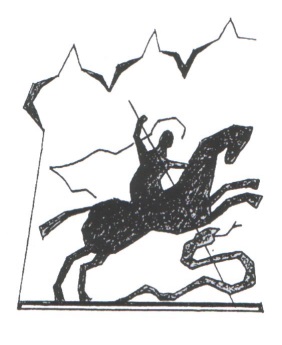 Общеобразовательная организация «Школа св. Георгия»Положение о нормах профессионального поведенияпедагогического работника ЧУ ОО «Школа св. Георгия».1.	Общие положения1.1. Положение о нормах профессионального поведения педагогического работника образовательного учреждения (далее – ОУ) регулирует организацию единого педагогического подхода к обучению и воспитанию; предусматривает единые требования к педагогическим работникам ОУ; создание комфортных условий для обучающихся, учителей и родителей, микроклимата доверия и сотрудничества.1.2. Понятные единые требования администрации ОУ к педагогическому коллективу призваны улучшить условия работы для всех участников образовательного процесса.1.3. Выработанные нормы профессионального поведения обязательны для всех учителей и воспитателей независимо от занимаемой должности, преподаваемого предмета, наличия наград и поощрений, стажа педагогической работы.1.4. За нарушение норм профессионального поведения на виновного может быть наложено дисциплинарное взыскание по итогам соответствующего расследования.2.	 Нормы профессионального поведения2.1. Учитель служит для обучающегося образцом тактичного поведения, умения общаться, уважения к собеседнику, поведения в споре, справедливого, ровного и равного отношения ко всем учащимся.2.2. Дисциплина в ОУ поддерживается на основе уважения человеческого достоинства обучающихся.2.3. Учитель не отождествляет личность обучающегося с личностью и поведением его родителей, т. к. ребенок не выбирает своих родителей.2.4. Учитель не отождествляет личность ученика со знанием.2.5. Учитель является для учащихся примером  и образцом.2.7. Учитель помнит, что по поведению отдельного учителя учащиеся, родители и общество судят об ОУ в целом.2. 8. Педагогическому работнику запрещается:передавать персональные данные об обучающемся и его родителях третьей стороне без письменного разрешения родителей;разглашать сведения личной жизни обучающегося и его семьи;унижать в любой форме на классных родительских собраниях родителей, дети которых отстают в учебе;использовать выражения, осуждающие поведение родителей, дети которых отстают в учебе;выносить на обсуждение родителей конфиденциальную информацию с заседаний педагогического совета, совещаний и т. п.;обсуждать с родителями выступления своих коллег по образовательному учреждению;манипулировать детьми, использовать их для достижения собственных целей;повышать голос, кричать на ученика, родителя, работника образовательного учреждения;терять терпение и самообладание в любых ситуациях;нарушать требования Устава, иных локальных актов ОУ, образовательной программы ОУ;допускать в общении с коллегами, родителями и учащимися ненормативную лексику, грубые, оскорбительные выражения и жесты;курить в помещении  и на территории ОУ;собирать с родителей и обучающихся денежные средства, кроме средств, необходимых для проведения учебных экскурсий, посещений театров, просмотров кинофильмов;оценивать или сравнивать материальное положение семей обучающихся;сравнивать результаты учебы детей в классе;допускать выражения, оскорбляющие человеческое достоинство обучающегося независимо от его возраста;допускать в любой форме оскорбления, относящиеся к национальной или религиозной принадлежности обучающегося;применять по отношению к обучающимся меры физического или психологического насилия над личностью;допускать в любой форме оскорбления, выпады или намеки, касающиеся физических особенностей или недостатков обучающегося;выгонять (удалять) ученика с урока;предлагать обучающимся дополнительные платные занятия, проводимые им или коллегами, провоцировать создание иных ситуаций, приводящих к конфликту интересов педагогического работника;посягать на личную собственность обучающегося;пропагандировать собственные политические или религиозные убеждения, проводить политическую или иную агитацию.Лицензия № 036752 от 13.11.2015 г.109387 Москва, ул. Ейская, 5/9, тел. 350-33-81, 350-38-01              www/ stgeorgeschool.ru   mail svgeorgia@yandex.ruОГРН  1027739884127, ИНН 7723109595, КПП 772301001ОАО «Сбербанк России», г. МоскваР/С  40703810238250101200, К/С  30101810400000000225БИК 044525225, ОКАТО 45290568000ПРИНЯТО Протокол Педагогической Коллегии№ ___ от __.__. 20__ г.УТВЕРЖДЕНО Приказ исполнительного директора школы № ___ от __.__. 20__ г.